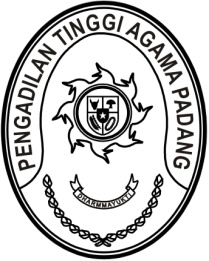 Nomor		:     /KPTA.W3-A/KU1.1/XI/2023	                                        21 November 2023Lampiran	:  -Perihal			: PemberitahuanKetua Pengadilan Agama se-Sumatera BaratDiTempatAssalamu’alaikum Warahmatullahi Wabarakatuh.	Sehubungan dengan akan dilaksanakannya acara Wisuda Purnabakti dan Perpisahan Ketua Pengadilan Tinggi Agama Padang, Dr. Drs. H. Pelmizar, M.H.I., yang akan dilaksanakan hari Senin, 04 Desember 2023 yang mana akan dihadiri oleh Ketua, Wakil Ketua, Panitera dan Sekretaris tiap satuan kerja di Pengadilan Agama se- Sumatera Barat, sehingga untuk pengajuan Tunjangan Kinerja agar bisa di kirim pada hari Jum’at tanggal 01 Desember 2023. Demi kelancaran pengajuan Dokumen Tunjangan Kinerja bulan Desember nanti, kami mohon kerjasama bapak/ ibu semua.	Demikian surat ini kami sampaikan, atas perhatian Bapak diucapkan terima kasih.                          Wassalam		Wakil Ketua         Pengadilan Tinggi Agama Padang Dra. Hj. Rosliani S.H., M.A.Tembusan:Yth.Ketua Pengadilan Pengadilan Tinggi Agama PadangKetua Pengadilan Agama Muara LabuhYth.